Name:_________________________Homework Support:  Number: ____                             MONDAY:  Return your choice for Kenya bottle biography soon.  (EX> 34 + 25 = 79)                               Circle the clue words!                                                                                                                                               1. Carter read 12 books.  Evelyn read 36 books. Leah read 21 books.  How many books did they read altogether? _______________________________________                              2. Tessa used 89 lego pieces to make her plane.  Darius used 54 lego pieces to make her plane.  How many more lego pieces did Tessa use?  _____________________  3. Kobe had one hundred and seventy-five dollars. Courtney had one hundred and forty dollars.  How much more money did Kobe have? ________________________                        4. There were 35 people in the class.  Four picked apples to eat.  Thirty picked oranges to eat.  How many people were left to pick a peach?  __________________TUESDAY:  Draw three amounts for 78 cents. (Do not use 78 pennies!)WEDNESDAY:    Write 10 names for 120. (+, -, X, less than, greater than, money)THURSDAY:  Solve for each using quick draw or arrow way on the back of this page.45 + 33 = ____    	67 + 20 = ____   	33 + 11 + 24 = _____                                 30 + 21 + 45 = _____		5 + 7 + 6 + 9 + 2 = _____Draw the hands for the following clocks.  7:25    12:35   1:10   11:30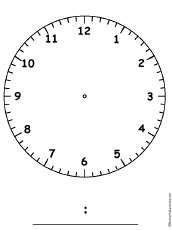 78 cents